台南市國民教育輔導團到校服務紀錄資料五、簽到與簽退一、基本資料一、基本資料一、基本資料一、基本資料學校名稱安南區海東國小輔導團國小科技團服務日期108.10.23參加人數學員34 人服務時間13：30~16：30輔導團聯絡人李威廷記錄人李威廷聯絡人電話及電子信箱06-5722261*820bigtom710725@tn.edu.tw(一)輔導團團務報告:安業國小陳宏吉校長 1.歡迎大家來參加科技團的分區研習，由資訊議題更名為科技議題，為的就是因應108年的新課綱，希望今天科技課程研習，可以帶給大家收穫。 2.輔導團團務簡介 3.輔導團員介紹   (二)科技領綱宣導:   12年國教新課綱科技課程體驗與「密室逃脫」之課程設計與運用   (三)綜合座談   1.回饋單參與老師的建議主題:更多雷切課程、Mbot應用課程     2.其他建議:雷切機器極易損壞，維修費用昂貴，建請教育局能後續的配套措施。(一)輔導團團務報告:安業國小陳宏吉校長 1.歡迎大家來參加科技團的分區研習，由資訊議題更名為科技議題，為的就是因應108年的新課綱，希望今天科技課程研習，可以帶給大家收穫。 2.輔導團團務簡介 3.輔導團員介紹   (二)科技領綱宣導:   12年國教新課綱科技課程體驗與「密室逃脫」之課程設計與運用   (三)綜合座談   1.回饋單參與老師的建議主題:更多雷切課程、Mbot應用課程     2.其他建議:雷切機器極易損壞，維修費用昂貴，建請教育局能後續的配套措施。(一)輔導團團務報告:安業國小陳宏吉校長 1.歡迎大家來參加科技團的分區研習，由資訊議題更名為科技議題，為的就是因應108年的新課綱，希望今天科技課程研習，可以帶給大家收穫。 2.輔導團團務簡介 3.輔導團員介紹   (二)科技領綱宣導:   12年國教新課綱科技課程體驗與「密室逃脫」之課程設計與運用   (三)綜合座談   1.回饋單參與老師的建議主題:更多雷切課程、Mbot應用課程     2.其他建議:雷切機器極易損壞，維修費用昂貴，建請教育局能後續的配套措施。(一)輔導團團務報告:安業國小陳宏吉校長 1.歡迎大家來參加科技團的分區研習，由資訊議題更名為科技議題，為的就是因應108年的新課綱，希望今天科技課程研習，可以帶給大家收穫。 2.輔導團團務簡介 3.輔導團員介紹   (二)科技領綱宣導:   12年國教新課綱科技課程體驗與「密室逃脫」之課程設計與運用   (三)綜合座談   1.回饋單參與老師的建議主題:更多雷切課程、Mbot應用課程     2.其他建議:雷切機器極易損壞，維修費用昂貴，建請教育局能後續的配套措施。四、活動剪影四、活動剪影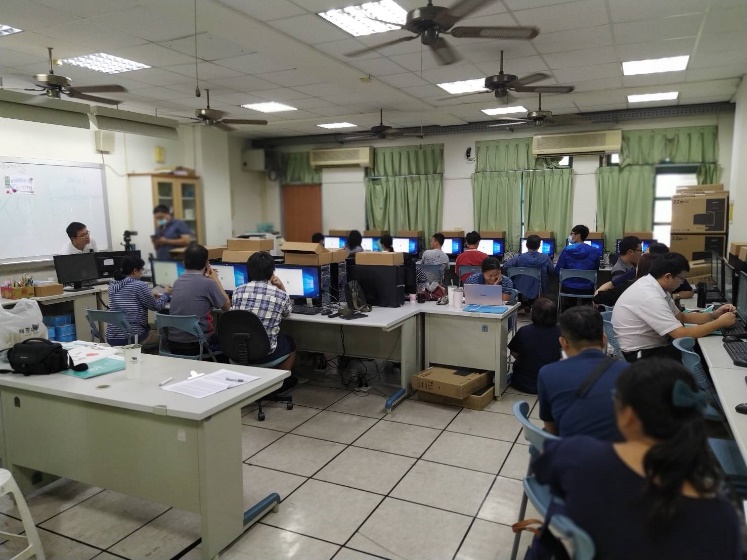 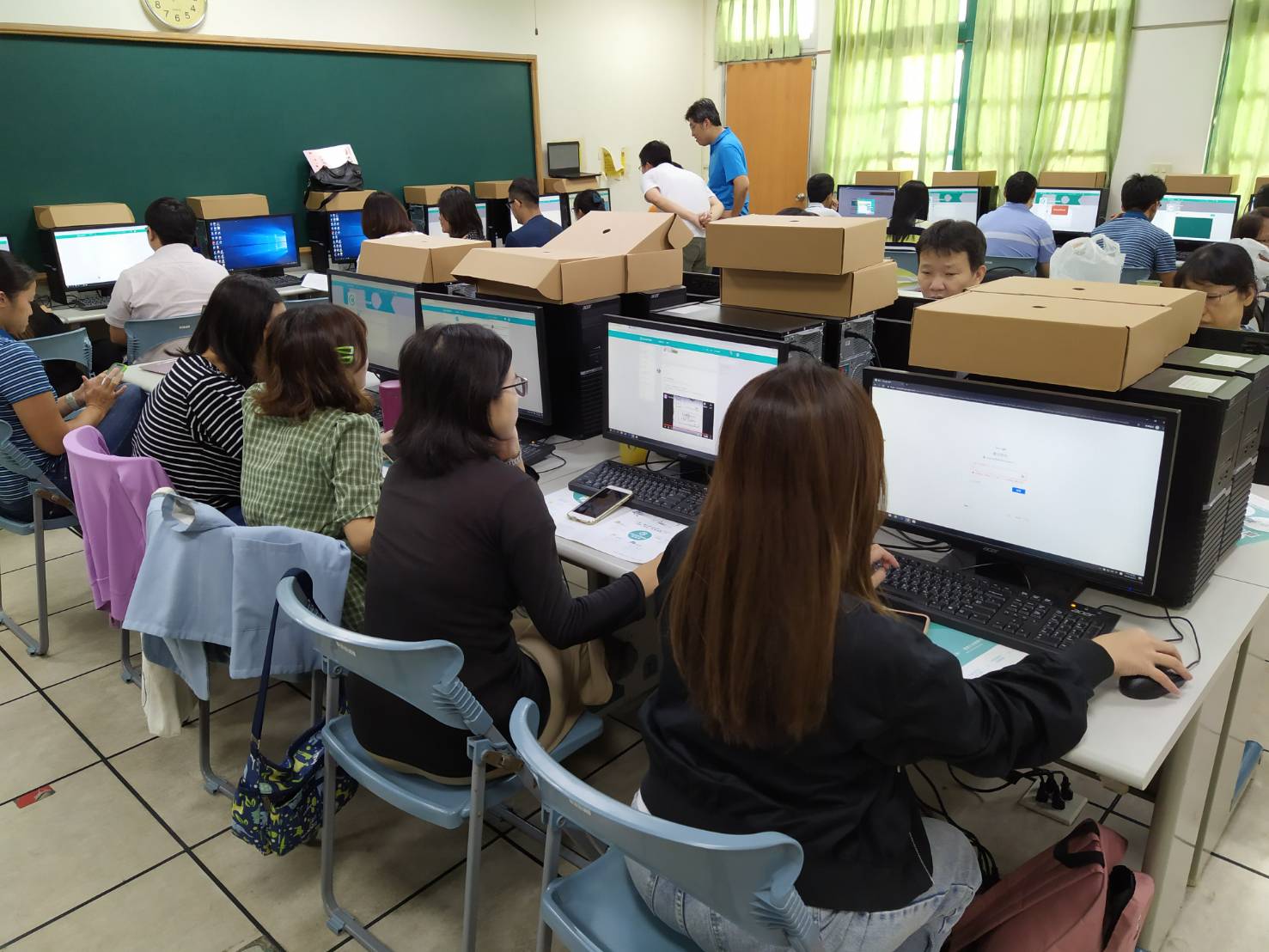 相片說明：課程內容1相片說明：課程內容2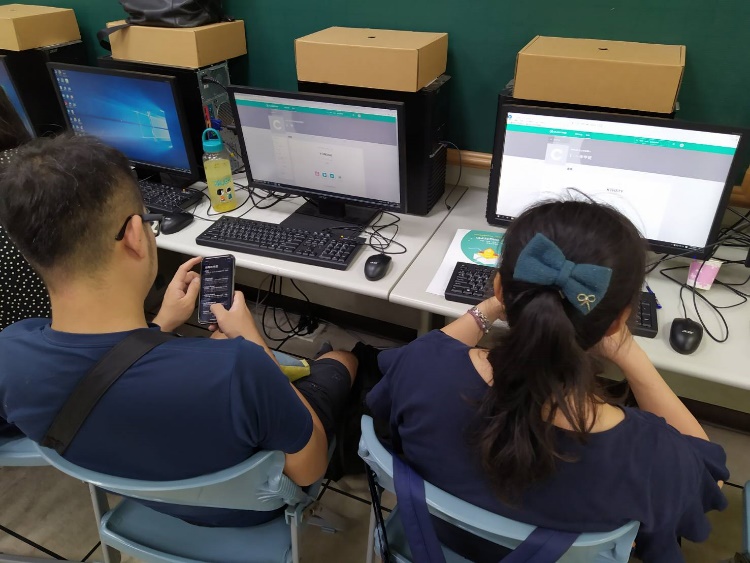 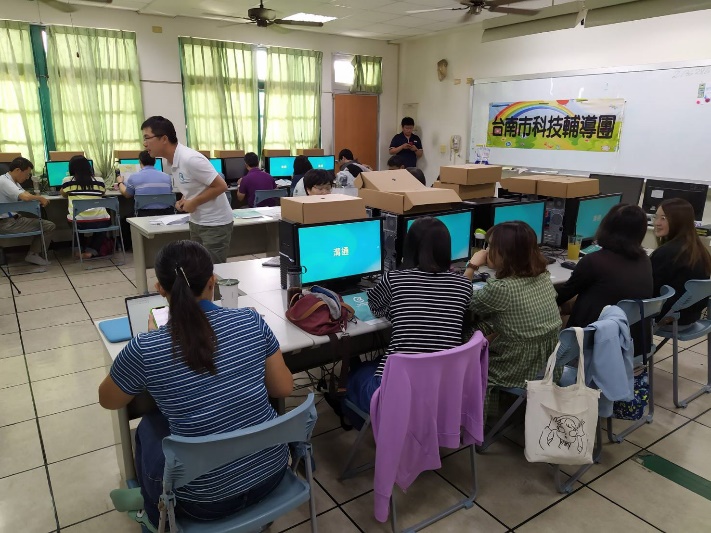 相片說明：課程內容3相片說明：課程內容4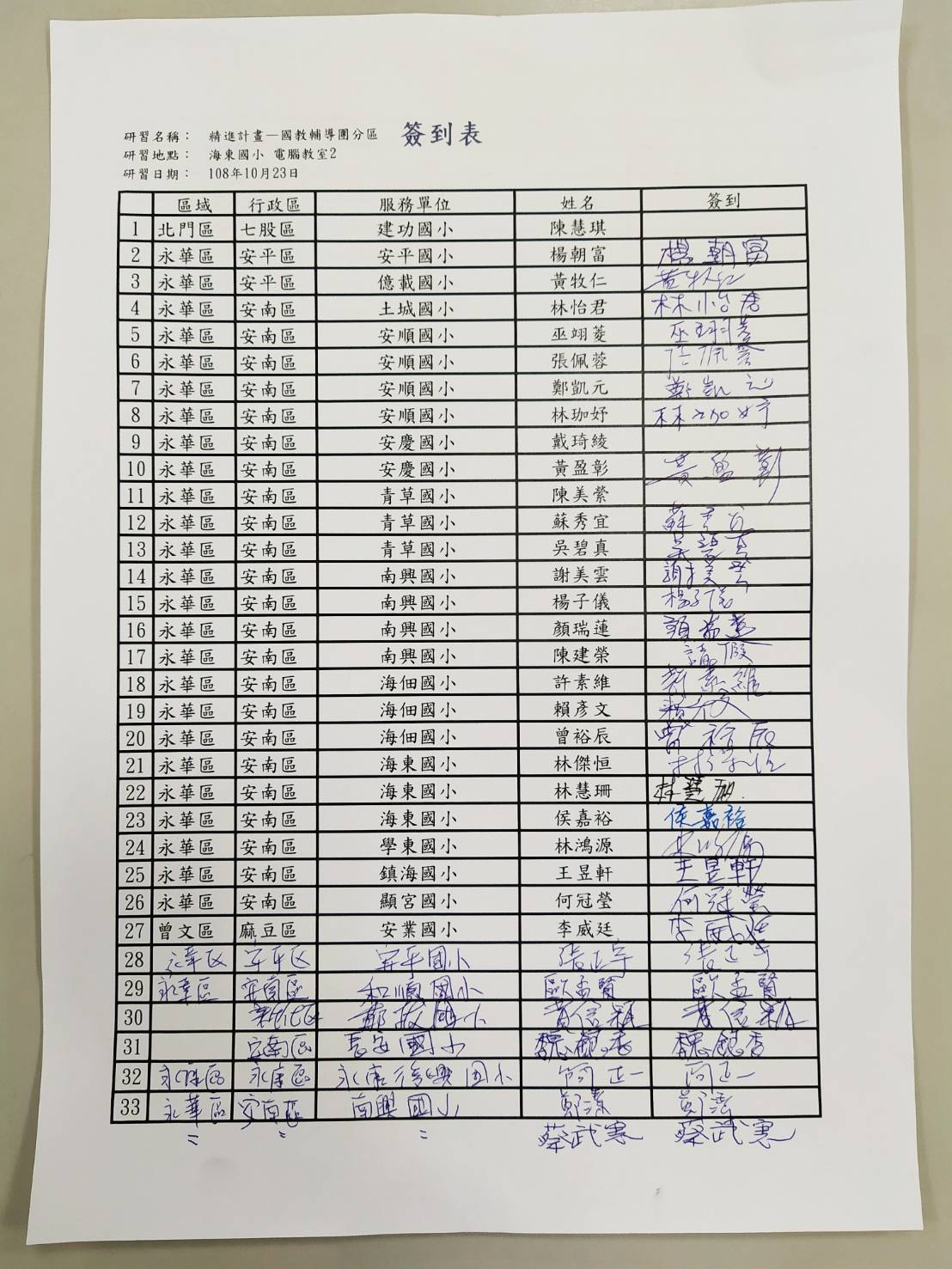 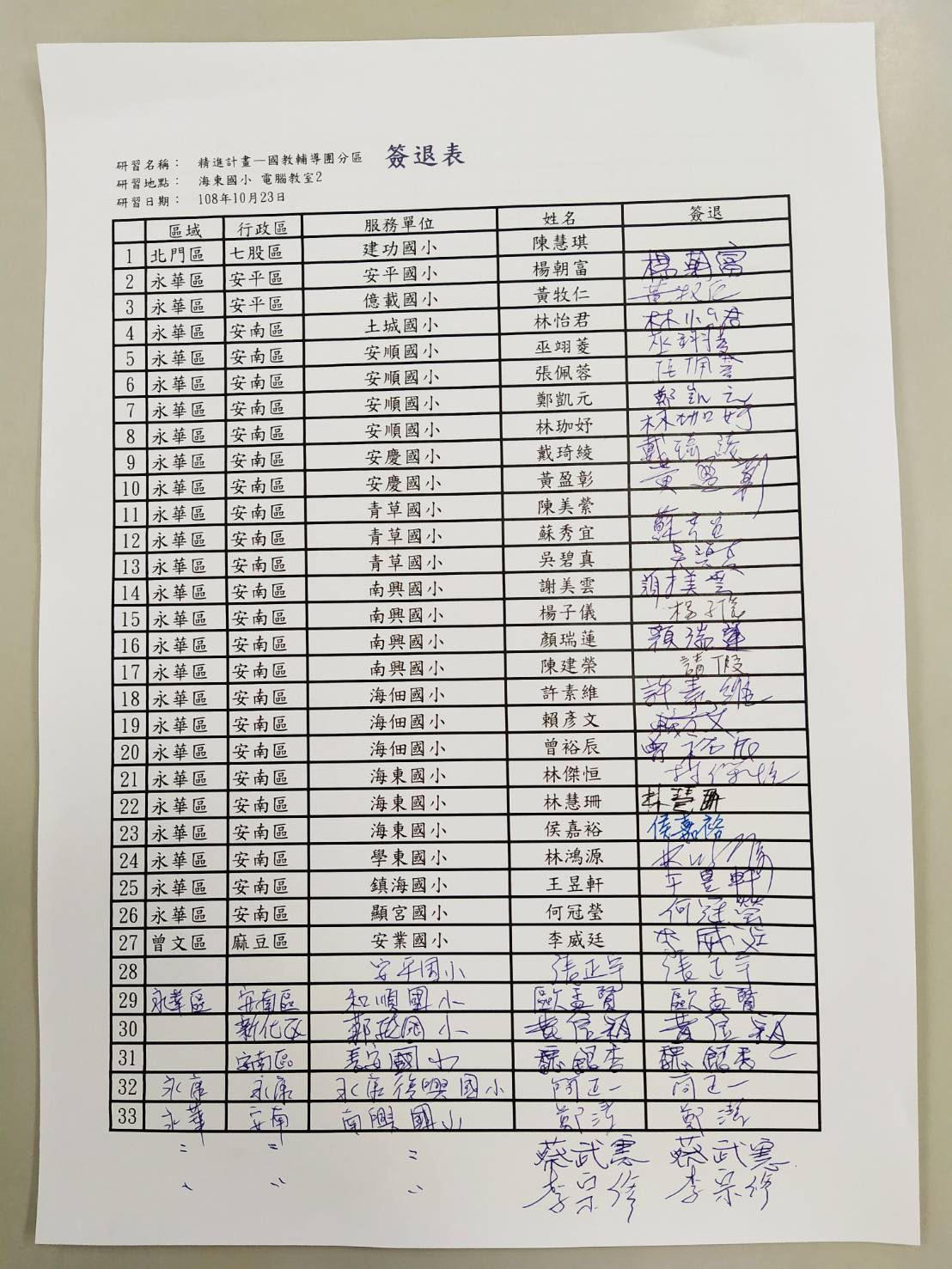 相片說明：簽到單相片說明：簽退單